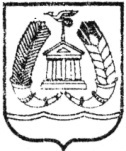 АДМИНИСТРАЦИЯ ГАТЧИНСКОГО МУНИЦИПАЛЬНОГО РАЙОНАЛЕНИНГРАДСКОЙ ОБЛАСТИПОСТАНОВЛЕНИЕОт 15.12.2017									№ 5372О внесении изменений в Постановление администрации Гатчинского муниципального района от 15.09.2016  № 4377 «Об утверждении порядка проведения процедур оценки регулирующего воздействия проектов муниципальных нормативных правовых актов и экспертизы муниципальных нормативных правовых актов администрации Гатчинского муниципального района»Руководствуясь Федеральным законом от 06.10.2003 №131-ФЗ «Об общих принципах организации местного самоуправления в Российской Федерации», законом Ленинградской области  от 06.06.2016 № 44-оз «Об отдельных вопросах проведения оценки регулирующего воздействия проектов муниципальных нормативных правовых актов и экспертизы муниципальных нормативных правовых актов в Ленинградской области», Уставом  Гатчинского муниципального района, Уставом МО «Город Гатчина»,ПОСТАНОВЛЯЕТ:Внести изменения в постановление администрации Гатчинского муниципального района от 15.09.2016 № 4377 «Об утверждении порядка проведения процедур оценки регулирующего воздействия проектов муниципальных нормативных правовых актов и экспертизы муниципальных нормативных правовых актов администрации Гатчинского муниципального района» (далее – Постановление): В пункте 2 Постановления слово «комитет» заменить словом «отдел».В пункте 1.8. Порядка проведения процедур оценки регулирующего воздействия проектов муниципальных нормативных правовых актов и экспертизы муниципальных нормативных правовых актов администрации Гатчинского муниципального района, утвержденного Постановлением слово «комитет» заменить словом «отдел».2. Контроль исполнения настоящего постановления возложить на заместителя главы администрации Гатчинского муниципального района по экономике и жилищно-коммунальному хозяйству  – Норкина В.А.Исполняющий обязанностиглавы  администрацииГатчинского муниципального района                                        Р.О.ДерендяевИсп.Косачева М.Э.тел. 96459 